БАИШЕВ УНИВЕРСИТЕТІ/БАИШЕВ УНИВЕРСИТЕТBAISHEV UNIVERSITY (Kazakhstan)ШЕТЕЛ ТІЛДЕРІ МЕН ӘДЕБИЕТІ КАФЕДРАСЫ КАФЕДРА ИНОСТРАННЫХ ЯЗЫКОВ И ЛИТЕРАТУРЫ DEPARTMENT OF FOREIGN LANGUAGES AND LITERATURE 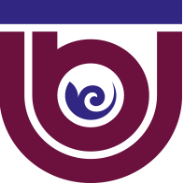 NGO ASSOCIATION «SOCIETY FOR ACADEMIC ACTIVITY» (NIŠ, SERBIA)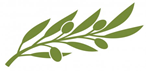 БАЗИЛИКАТ УНИВЕРСИТЕТІ БАЗИЛИКАТСКИЙ УНИВЕРСИТЕТ Univetsity of Basilicata (Italy) 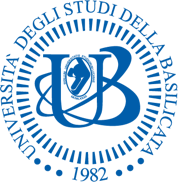 БАШКИРСКИЙ ГОСУДАРСТВЕННЫЙ ПЕДАГОГИЧЕСКИЙ УНИВЕРСИТЕТ ИМЕНИ М. АКМУЛЛЫ    М. АҠМУЛЛА ИСЕМЕНДӘГЕ БАШҠОРТ ДӘҮЛӘТ ПЕДАГОГИЯ УНИВЕРСИТЕТЫ  AKMULLA BASHKIR STATE PEDAGOGICAL UNIVERSITY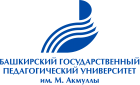 PROGRAM OF THE INTERNATIONAL EDUCATIONAL FORUM«Actual issues of foreign language education»Date:  April 12,   2023, 15:30  Even format: on-line ZOOMWorking languages of the forum: Kazakh, Russian, English.Баишев Университет приглашает вас на запланированную конференцию: Zoom.Тема: «Шеттілдік білім берудің өзекті мәселелер»і           «Актуальные проблемы иноязычного образования»             «Actual issues of foreign language education»Время: 12 апреля  2023 15:30 Asia/AqtobeПодключиться к конференции Zoomhttps://us06web.zoom.us/j/6689432022?pwd=UVZZaVNiWWdxdHFsRmJhMFRTbUNrdz09Идентификатор конференции: 668 943 2022Код доступа: 6336Aktobe,  2023Forum members:Nurzhanova Maria Narymbaevna - Candidate of Pedagogical Sciences, Associate Professor, Head of the Department of Foreign Languages and Literature of Baishev University;
Vasich Bibigul Kelisovna - Candidate of Pedagogical Sciences, Associate Professor, Executive Director of the Association "Society for Academic Activity", Serbia. Scientific and pedagogical experience: primary school teacher (1991-2002), head of the Moscow Region, methodologist of the education department (2002 - 2007), deputy director of the regional institute for advanced training in the Aktobe region (2007-2012), head of the scientific grant (2015-2017), research and teaching positions at the universities of Kazakhstan and Serbia (since 2015). Organizer of international advanced training courses, scientific conferences, trainings, professional and creative competitions (Serbia, Austria, Montenegro, Germany, Russia);Vincenzo Scalcione - Ph.D, degree in philosophy and sciences of elementary education; is a tutor-coordinator of an internship for training courses in primary education at the University of Basilicata (Italy). He has taught in the laboratories of the TFA support courses; on topics of assessment based on teaching skills and the learning environment. Trainer in teacher training for service in Basilicata and Apulia USR. Journalist, member of the editorial board of L'Eco della Scuola Nuova;Iksanova Raisa Mingazitdinovna – Candidate of Philological Sciences, Associate Professor, Head of the Department of English, FGBOU HE “Bashkir State Pedagogical University named after M. Akmulla”;Master students of the 2nd year of the educational program 7M01731-Foreign language: two foreign languages of Baishev University;5th year students of the direction "Pedagogical education", profile "English and German", "English and Chinese, "English and Russian" of the Bashkir State Pedagogical University named after M. Akmulla.Moderators:Nurzhanova Maria Narymbaevna: Candidate of Pedagogical Sciences, Associate Professor, Head of the Department of Foreign Languages and Literature of Baishev University;Tarasenko Marina Yurievna: Master of Philology, lecturer at the Department of Foreign Languages and Literature of Baishev University.GREETINGLygina Olga Ivanovna -  Ph.D degree in finances, Vice-Rector for Science and Strategic DevelopmentNurzhanova Maria Narymbaevna - Candidate of Pedagogical Sciences, Associate Professor, Head of the Department of Foreign Languages and Literature of Baishev University;
 Vasich Bibigul Kelisovna - Candidate of Pedagogical Sciences, Associate Professor, Executive Director of the Association "Society for Academic Activity", Serbia. Organizer of international advanced training courses, scientific conferences, trainings, professional and creative competitions (Serbia, Austria, Montenegro, Germany, Russia);Vincenzo Scalcione - Ph.D degree in philosophy and sciences of elementary education; is a tutor-coordinator of an internship for training courses in primary education at the University of Basilicata (Italy). He has taught in the laboratories of the TFA support courses; on topics of assessment based on teaching skills and the learning environment. Trainer in teacher training for service in Basilicata and Apulia USR. Journalist, member of the editorial board of L'Eco della Scuola Nuova;Iksanova Raisa Mingazitdinovna – Candidate of Philological Sciences, Associate Professor, Head of the Department of English, Bashkir State Pedagogical University named after M. Akmulla.SPEECH1.Vincenzo Scalcione - «Европейские ключевые компетенции в образовании: основные характеристики и их система оценивания»/"European key competencies in education: main characteristics and their assessment system; Evaluation rubrics and definition of indicators in life skills”, «Рубрики оценки и определение показателей жизненных навыков»/"European key competencies in education: main characteristics and their assessment system; Evaluation rubrics and definition of indicators in life skills”.1.Бақытжанқызы Гүлдана, магистрант 2 курса образовательной программы 7М01731-Иностранный  язык: два иностранных языка Баишев Университета«Ағылшын тілін оқытудағы ертегінің рөлі/«The role of fairy tales in the teaching of English»2.Гончаренко Олеся Владимировна, магистрант 2 курса образовательной программы 7М01731-Иностранный  язык: два иностранных языка Баишев Университета «Мобильные приложения как эффективный способ развития устной речевой деятельности обучаемых»/«Mobile аpplications as an effective way to develop the oral speech activity of students.3.Омарова Алия Боранбайқызы, магистрант 2 курса образовательной программы 7М01731-Иностранный  язык: два иностранных языка Баишев Университета «English in the system of updated content of the Republic of Kazakhstan:problems and prospects»4.Саликова Асем Ертаевна, магистрант 2 курса образовательной программы 7М01731-Иностранный  язык: два иностранных языка Баишев Университета«Theoretical foundations of the formation of communicative competence at the middle stage of teaching a foreign language»5.Самрат Айгерим, магистрант 2 курса образовательной программы 7М01731-Иностранный  язык: два иностранных языка Баишев Университета«Профессиональная и коммуникативная компетентность учителя иностранного языка и ее дидактическое значение/Professional and communicative competence of a foreign language teacher and its didactic significance»6.Сахитжанова Шырын Сахитжанқызы, магистрант 2 курса образовательной программы 7М01731-Иностранный  язык: два иностранных языка	 Баишев Университета «Методика обучения грамматике английского языка учащихся старших классов в условиях очного и дистанционного формата /«Methods of teaching English grammar to high school students in full-time and distance formats»7.Шайманова Бибигуль Кыдырбековна, магистрант 2 курса образовательной программы 7М01731-Иностранный  язык: два иностранных языка Баишев Университета«Ойындар аркылы  оқыту: онлайын және оффлайын сабақтарға арналған ойындар»/ «Learning by playing: games for online and offline lessons»8.Бекжанова Жадыра Амантаевна, магистрант 2 курса образовательной программы 7М01731-Иностранный  язык: два иностранных языка Баишев Университета «Фразеологиялық бірліктерді зерттеу тәсілдері»/«Methods of studying phraseological units»9.Сегизбаева Жансая Асхаткызы, магистрант 1 курса образовательной программы 7М01711- «Иностранный  язык: два иностранных языка «Актюбинского регионального университета им. К. Жубанова«Социолингвистические аспекты функционирования языка в образовании»/«Sociolinguistic aspects of functioning of the language in education»10.Хисматуллина Вероника Вячеславовна, студентка 5 курса направления «Педагогическое образование», профиль «Английский язык и немецкий язык» ФГБОУ  ВО «Башкирский государственный  педагогический университет  имени М. Акмуллы»«Американские идиомы об успехе»/ «American Idioms about Success»11.Закирова Эльвира Ильдусовна, студентка 5 курса направления «Педагогическое образование», профиль «Английский язык и немецкий язык» ФГБОУ  ВО «Башкирский государственный  педагогический университет  имени М. Акмуллы»«Обучение лексической стороне иноязычной « Teaching Foreign Lexis Based on the "Mind-Map" Technology»12.Инсапова Регина Равилевна, студентка 5 курса направления «Педагогическое образование», профиль «Английский язык и немецкий язык» ФГБОУ  ВО «Башкирский государственный  педагогический университет  имени М. Акмуллы»	«Песенный материал на уроках немецкого языка как один из способов знакомства с культурой страны изучаемого языка»/ «The usage of songs at the lessons of german as a way to get acquainted with the culture of the country under study»13.Мурзанаева Наталья Евгеньевна, студентка 5 курса направления «Педагогическое образование», профиль «Английский язык и немецкий язык» ФГБОУ  ВО «Башкирский государственный  педагогический университет  имени М. Акмуллы»«Лингвострановедческие особенности лексики, относящейся к тематической группе «спорт», в современной американской прессе»/ «Linguistic and Cultural Features of the Vocabulary Related  to Sport in the Modern American Press»14.Фарзалиева Лала Эльчин кызы студентка 5 курса направления «Педагогическое образование», профиль «Английский язык и русский язык» ФГБОУ  ВО «Башкирский государственный  педагогический университет  имени М. Акмуллы»«Методические аспекты использования фразеологических единиц английского языка, характеризующих пространственные отношения, на уроках английского языка»/  «Methodological Aspects of the Use of  the English Phraseological Units Characterizing Spatial Relations»15.Голанскова Юлия Александровна, студентка 5 курса направления «Педагогическое образование», профиль «Английский язык и немецкий язык» ФГБОУ  ВО «Башкирский государственный  педагогический университет  имени М. Акмуллы»«Лингвострановедческие ономастические реалии в романе Дж.Керука «В дороге»/ «Linguistic and Cultural Onomastic Realities in the Novel by J.Keruka "On the Road" 16. Хазиахметова Светлана Айдаровна, студентка 5 курса направления «Педагогическое образование», профиль «Английский язык и немецкий язык» ФГБОУ  ВО «Башкирский государственный  педагогический университет  имени М. Акмуллы» «Переводческие соответствия английских и немецких фразеологизмов- зоонимов»/ «Translation Correspondences of English and German Phraseological Units – Zoonyms»17. Хилажева Алёна Амуровна, студентка 5 курса направления «Педагогическое образование», профиль «Английский язык и китайский язык» ФГБОУ  ВО «Башкирский государственный  педагогический университет  имени М. Акмуллы»«Образное сравнение в рассказах Шервуда Андерсона» / «Figurative Comparison in the Stories by Sherwood Anderson»Подведение итогов  международного образовательного  форума   «Актуальные вопросы иноязычного образования» 030000 Актобе, Баишев Университет, тел. 87132974081